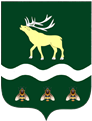 АДМИНИСТРАЦИЯЯКОВЛЕВСКОГО МУНИЦИПАЛЬНОГО РАЙОНАПРИМОРСКОГО КРАЯПОСТАНОВЛЕНИЕО порядке разработки Прогноза социально-экономического развития  Яковлевского муниципального района        В соответствии с Федеральным законом от 6 октября 2003 г. N 131-ФЗ «Об общих принципах организации местного самоуправления в Российской Федерации», статьями 172, 173 Бюджетного кодекса Российской федерации, статьей 33 Положения «О бюджетном устройстве, бюджетном процессе и межбюджетных отношениях в Яковлевском муниципальном районе» от 25.02.2014 г. № 84-НПА, руководствуясь Уставом Яковлевского муниципального района, Администрация Яковлевского муниципального района        ПОСТАНОВЛЯЕТ:1. Утвердить прилагаемый Порядок разработки прогноза социально-экономического развития Яковлевского муниципального района.2. Признать утратившим силу постановление Администрации Яковлевского муниципального района от 23.04.2019 года № 159 «О порядке разработки Прогноза социально-экономического развития Яковлевского муниципального района».3. Руководителю аппарата Администрации Яковлевского муниципального района (Сомова О.В.) разместить настоящее постановление на официальном сайте Администрации Яковлевского муниципального района. 4. Контроль за исполнением настоящего постановления оставляю за собой.Глава района - глава Администрации Яковлевского муниципального района                                                  Н.В. Вязовик   Утвержден постановлением Администрации Яковлевского муниципального района                                                                                        от__16.06.2021_№__225- па	                                                                                            ПОРЯДОКРАЗРАБОТКИ ПРОГНОЗА СОЦИАЛЬНО-ЭКОНОМИЧЕСКОГО РАЗВИТИЯ ЯКОВЛЕВСКОГО МУНИЦИПАЛЬНОГО РАЙОНА I. Общие положения1. Настоящий Порядок разработки прогноза социально-экономического развития Яковлевского муниципального района (далее - Порядок) разработан в соответствии с Бюджетным кодексом Российской Федерации, Федеральным законом от 28.06.2014 г. № 172-ФЗ «О стратегическом планировании в Российской Федерации», решением Думы Яковлевского муниципального района от 25.02.2014 года № 84-НПА «О бюджетном устройстве, бюджетном процессе и межбюджетных отношениях в Яковлевском муниципальном районе».2.    В настоящем Порядке используются следующие основные понятия:- прогноз социально-экономического развития Яковлевского муниципального района - сбалансированная система ожидаемых в перспективе показателей социально-экономического развития Яковлевского муниципального района, а также обоснованные представления о направлениях социально-экономического развития района, основанных на законах рыночного хозяйствования, которые используют для принятия конкретных решений в управлении экономикой и социальной сферой Яковлевского муниципального района;- система показателей социально-экономического развития - совокупность взаимосвязанных показателей, характеризующих ситуацию, экономическую структуру, динамику производства и потребления, уровень жизни населения, состояние занятости, социальную структуру;-   отчетный период - два года, предшествующих текущему финансовому году.- текущий финансовый год - год, в котором осуществляется разработка прогноза;-  очередной финансовый год - год, следующий за текущим финансовым годом, на который осуществляется разработка прогноза;- плановый период - два финансовых года, следующие за очередным финансовым годом.Иные понятия и термины применяются в значениях, установленных Бюджетным кодексом Российской Федерации.3. Прогноз разрабатывается в целях:- определения тенденций и количественных значений показателей социально-экономического развития Яковлевского муниципального района (далее - район);- формирования основы для составления проекта бюджета района на очередной финансовый год;- оценки степени воздействия отдельных решений органов местного самоуправления на социально-экономическое развитие муниципального района.4. Прогноз состоит из таблицы с отчетными и прогнозными значениями показателей на очередной финансовый год и плановый период и пояснительной записки.5. Прогноз разрабатывается ежегодно на период не менее трех лет (на очередной финансовый год и на плановый период) путем уточнения параметров планового периода и добавления параметров второго года планового периода. 6. Отдел экономического развития администрации Яковлевского муниципального района является уполномоченным органом по разработке прогноза и устанавливает механизм и сроки разработки прогноза социально-экономического развития на очередной финансовый год и плановый период.7. В разработке прогноза в пределах своих полномочий участвуют (далее - участники разработки прогноза):- отдел по имущественным отношениям Администрации Яковлевского муниципального района;- отдел образования Администрации Яковлевского муниципального района;- МКУ «ЦО и СО»;- финансовое управление администрации Яковлевского муниципального района;- отдел архитектуры и градостроительства  Администрации Яковлевского муниципального района;- отдел жизнеобеспечения Администрации Яковлевского муниципального района;- МКУ «Управление культуры»;- организации и индивидуальные предприниматели, осуществляющие свою деятельность на территории Яковлевского муниципального района (по согласованию).II. Основные требования к разработке прогноза1. Содержание прогноза на очередной финансовый год и плановый период формируется в соответствии с действующим законодательством и включает:-     основные социально-экономические показатели развития района;- пояснительную записку с обоснованием параметров прогноза, сопоставлением их с ранее одобренными параметрами.2. Разработка прогноза осуществляется по установленным формам и показателям в соответствии:- с основными направлениями социально-экономической политики Правительства Российской Федерации и Администрации Приморского края;- со сценарными условиями функционирования экономики Российской Федерации;- с основными параметрами прогноза социально-экономического развития Российской Федерации на очередной финансовый год и плановый период, и основными параметрами и показателями социально-экономического развития Приморского края на очередной финансовый год и плановый период;- с методическими рекомендациями к разработке показателей прогнозов социально-экономического развития, разрабатываемых Министерством экономического развития Российской Федерации.3. Прогноз разрабатывается по установленной действующим законодательством форме основных показателей для разработки прогноза социально-экономического развития субъектов Российской Федерации, разрабатываемой Министерством экономического развития Российской Федерации, в целом по муниципальному району, по отдельным отраслям (видам экономической деятельности) экономики и социальной сферы.4. Прогноз на плановый период разрабатывается в двух вариантах на основании комплексного анализа и динамики показателей социально-экономического развития муниципального района за последние два года и оценки вероятных воздействий внутренних и внешних политических, экономических и других факторов, муниципальных программ и программ развития района.Показатели социально-экономического развития района в части фактических данных в отчетном периоде формируются на основании официальных статистических данных.первый вариант прогноза – консервативный, разрабатывается на основе консервативных оценок, темпов экономического роста с учетом существенного ухудшения внешнеэкономических и иных условий;второй вариант прогноза – базовый (основной вариант) раскрывающий факторы, заложенные  в основу формирования основных тенденций социально-экономического развития района.5. В пояснительной записке к прогнозу социально-экономического развития района приводится обоснование параметров прогноза, в том числе:- краткий анализ достигнутого уровня значений показателей, описание основных тенденций их изменения за период, предшествующий прогнозному периоду, анализ факторов, оказывавших в предыдущие годы существенное (как положительное, так и отрицательное) влияние на сложившиеся тенденции развития;- обоснование наиболее вероятных тенденций динамики показателей прогнозного периода с указанием комплекса необходимых мер, принятие и реализация которых позволят изменить негативную или углубить позитивную тенденции.Основной акцент в пояснительной записке должен быть сделан на ключевые для района сферы экономической деятельности с предметным пояснением наблюдаемой динамики по указанным сферам.6. Макеты форм (таблиц) показателей для разработки и заполнения участниками разработки прогноза, и состав иных материалов, необходимых для разработки прогноза, график их предоставления ежегодно определяются в распоряжении администрации Яковлевского муниципального района о разработке прогноза на очередной финансовый год и плановый период, а для организаций и индивидуальных предпринимателей - в сопроводительных письмах.III. Порядок разработки прогноза1. Прогноз разрабатывается в три этапа.1.1. Первый этап:Отдел экономического развития Администрации Яковлевского муниципального района ежегодно до 20 июня текущего года:- разрабатывает макеты форм (таблиц) показателей прогноза участникам разработки прогноза в соответствии с федеральной системой показателей, разрабатывает график их предоставления;- доводит до участников разработки прогноза не позднее пяти рабочих дней со дня получения методические материалы; - проводит необходимые консультации по вопросам разработки основных показателей прогноза.1.2. Второй этап:Участники разработки прогноза осуществляют:- разработку и заполнение таблиц показателей на очередной финансовый год и плановый период;- подготовку пояснительной записки к таблицам;- подготовку предложений в проект перечня строек и объектов на очередной финансовый год и плановый период, предлагаемых к финансированию из местного бюджета;- предоставляют разработанные прогнозы и иные вышеперечисленные информационно-аналитические материалы в установленные сроки в отдел экономического развития  Администрации Яковлевского муниципального района.1.3. Третий этап:Отдел экономического развития Администрации Яковлевского муниципального района разрабатывает сводный прогноз до 30 августа  (подведение итогов социально-экономического развития района за прошедший год и истекший период текущего финансового года, разработка условий функционирования экономики района на прогнозный период, формирование прогноза основных бюджетообразующих показателей района).1.3.1. Прогноз одобряется распоряжением Администрации Яковлевского муниципального района одновременно с принятием решения о внесении проекта бюджета Яковлевского муниципального района в Думу Яковлевского муниципального района. 1.3.2. Прогноз направляется в Министерство экономического развития Приморского края и Финансовое управление администрации Яковлевского муниципального района.1.3.3. Одобренный  прогноз служит основанием для составления проекта бюджета района на очередной финансовый год и плановый период.1.3.4. Изменение прогноза в ходе составления проекта бюджета Яковлевского муниципального района влечет за собой изменение основных характеристик проекта бюджета.от16.06.2021с. Яковлевка№ 225- па